Meldung bzw. Aufnahmefür das Schuljahr 20__/__Datum:  			Sorgeberechtigte: Persönliche Angaben zum Kind / JugendlichenName							Vorname					Geburtsdatum		Staatsangehörigkeit			Zuständige Sozial- / Jugendbehörde (ASD Kreisjugendamt …)Straße, Hausnummer					PLZ, Ort					Name, Vorname des gesetzlichen Vertreters			Telefon		           ggf. E-MailStraße, Hausnummer (falls abweichend)			PLZ, Ort (falls abweichend)2. Fachärztliche DiagnoseDiagnose (zur Einordnung): _______________________________________________________________Gestellt durch: __________________________________________________________________________Datum: ______________Ggf. Anlagen beifügenb) Im Sport-/ Schwimmunterricht:3. (Voraussichtliche) Auswirkungen der ASSa) Im Schulalltag:c) Bei außerunterrichtlichen         Veranstaltungen:4. Bedarfsbeschreibung aus Sicht der Eltern:5. Maßnahmen aus Sicht der Schule:  Bsp.: Separater Raum, Schulbegleitung. etc.   (Was ist schon vorhanden?!)Räumlich: Sächlich: Personell: E-Mail:                           Staatliches Schulamt Karlsruhe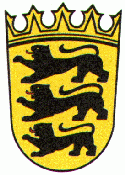 